Position detailOverview of positionProvide advice and support across a broad range of areas to the Regional Commissioner, and the wider regional team, to implement and deliver on strategic and operational priorities for the region.LocationVariousReports toRegional Commissioner for Social DevelopmentKey responsibilitiesKey responsibility areaRegional strategy and planning Identify overlaps and gaps within MSD's regional activity and opportunities that will improve and support performanceProvide advice and support in the planning, development and implementation of strategies that address challenges and capitalise on opportunities, leading as required.Cross-sector planningContribute to the identification of common priorities and objectives across public sector agenciesIdentify and work with relevant stakeholders to build consensus on collaborative actions to achieve agreed outcomes.Risk managementOversee and monitor regional activity to identify strategic and operational risks, and recommend mitigations to manage any risks to MSD's reputation and performanceProvide advice and guidance to address issues characterised by complexity and/or uncertainty to mitigate associated risks and ensure matters are worked through to an agreed outcomeIntegrate insights from environmental scanning and notified issues to identify trends and risks so that the region is aware of and actively managing emerging issues, and can respond promptlyInform and update the Regional Commissioner on the progress of potential or actual risks and issues and recommend remedial action.Emergency management and business continuity Represent and/or support the Regional Commissioner at emergency management forumsAssist the Regional Commissioner to deliver on MSD's emergency management obligations as lead agency for financial assistance, and partner for other welfare functions, to ensure the region delivers critical services in an event, leading as requiredRetain oversight of the regional business continuity plan to ensure the reliability of critical information in an emergency eventProvide specialist advice on MSD's responsibilities under the Civil Defence and Emergency Management Act so that the region is prepared to deliver on its obligationsKeep abreast with the relevant provisions of business continuity and emergency management policy to plan and manage potential impacts on the region.Stakeholder managementIdentify key stakeholders and cultivate constructive relationships to ensure MSD is connected to and well represented in the community, and build partnerships that are mutually beneficialEstablish and maintain strategic relationships with key stakeholders to align and deliver on cross-sector work programmes and initiatives, and to ensure risks, trends and opportunities are identifiedUnderstand and proactively manage stakeholder expectations to ensure MSD responds appropriately and its reputation is protectedProvide information and advise the Regional Commissioner of potential partnerships based on commonality of objectivesRepresent the Regional Commissioner in public or external stakeholder settings, when required.Projects and programmesRetain oversight of regional projects and programmes and provide an integrated view of activity and investmentProvide support to projects ensuring new streams of work and national change programmes are successfully implemented and embeddedProvide or coordinate responses to requests for information on the progress and/or the implementation of new initiativesFacilitate and/or lead activity for work projects and programmes in the absence of an assigned leadManage portfolios of work as requested by the Regional Commissioner.Knowledge Maintain up-to-date knowledge of MSD's strategic direction, national and regional priorities, relevant legislation, emergency management requirements and relevant policy and practiceKeep abreast of political, economic, social imperatives and trends relative to regional development, labour markets and local government.Information management and privacy Maintain complete, concise and up-to-date client record information in business systems to inform effective decision making that supports the client and ensures a consistent experience across delivery channelsMaintain the integrity of sensitive and confidential information ensuring it is only disclosed to those with appropriate authority, to protect privacy and confidentiality.Embedding Te Ao Māori Embedding Te Ao Māori (te reo Māori, tikanga, kawa, Te Tiriti o Waitangi) into the way we do things at MSD. Building more experience, knowledge, skills and capabilities to confidently engage with whānau, hapū and iwi.Health, Safety and SecurityUnderstand and implement your Health, Safety and Security (HSS) accountabilities as outlined in the HSS Accountability FrameworkEnsure you understand, follow and implement all Health, Safety and Security and wellbeing policies and proceduresEmergency Management and Business ContinuityRemain familiar with the relevant provisions of the Emergency Management and Business Continuity Plans that impact your business group/team.Participate in periodic training, reviews and tests of the established Business Continuity Plans and operating procedures.Know-howA relevant tertiary qualification and/or equivalent advisory experience in the public sector preferredRisk management – sound business acumen with a demonstrated ability to understand and focus on a wide range of risks, including experience in management and mitigation processesExperience in leading or supporting initiatives that strategically support a wide variety of stakeholders within a regionProven experience confidently representing an organisation in a variety of settings and audiences, and the ability to facilitate, guide, influence and lead without positionDemonstrated awareness of government structure as it relates to the public sector and other central and local government agencies, with the ability to navigate across these with acumenProject management experience including an awareness of the principles.AttributesInterpersonal skills – ability to relate to people at all levels, demonstrate active listening skills and manage difficult conversations confidently, with the ability to exercise diplomacy and discretionDemonstrated ability to establish and build effective cohesive relationships and partnerships with a variety of stakeholders to achieve mutually beneficial outcomesProven ability to develop trust and credibility and handle confidential and privileged information sensitivelySituational awareness – ability to identify potential risks and issues, evaluate information and apply discretion to make quality judgements, decisions and appropriate responsesAdvanced planning and organisational skills – the ability to set and manage objectives, deadlines, time and priorities effectively often within tight timeframes and under pressureAdvanced written and verbal communication skills – able to communicate effectively across multiple channels, adapting communication style to the needs of the audienceResilient and able to stay calm under pressure, demonstrate resourcefulness and a proactive approach to problem solvingFlexible, adaptable and pragmatic – ability to adapt to competing demands in a busy and changing environment, and take the initiativeWillingly shares knowledge and contributes to a supportive environment based on co-operation and commitment to achieve goalsWelcomes and values diversity and contributes to an inclusive working environment where differences are acknowledged and respected.Key Relationships InternalRegional DirectorRegional managers and employeesCommunity Liaison AdvisorService Centre ManagersEmergency Management and Business Continuity Group (EMBCG)Ministerial and Executive ServicesCE and DCE officeOther MSD business unitsExternal Local government agenciesNon-government organisations Community groups and social servicesLocal hapū, iwi and Māori communitiesPasefika communitiesEmergency Management organisations (CDEM Groups, Welfare Coordination Group, etc)Other government agenciesOther DelegationsFinancial – NoHuman Resources – NoDirect reports – NoSecurity clearance – NoChildren’s worker – NoLimited adhoc travel may be requiredPosition Description Updated: March 2020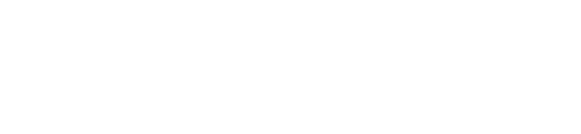 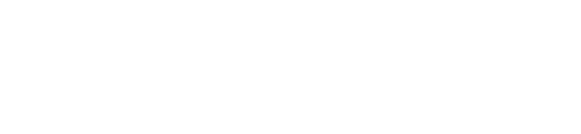 Regional Commissioner Advisor
Client Service DeliveryRegional Commissioner Advisor
Client Service DeliveryRegional Commissioner Advisor
Client Service DeliveryRegional Commissioner Advisor
Client Service DeliveryRegional Commissioner Advisor
Client Service DeliveryRegional Commissioner Advisor
Client Service DeliveryOur purpose Manaaki tangata, Manaaki whanau
We help New Zealanders to be safe, strong and independentOur purpose Manaaki tangata, Manaaki whanau
We help New Zealanders to be safe, strong and independentOur purpose Manaaki tangata, Manaaki whanau
We help New Zealanders to be safe, strong and independentOur purpose Manaaki tangata, Manaaki whanau
We help New Zealanders to be safe, strong and independentOur purpose Manaaki tangata, Manaaki whanau
We help New Zealanders to be safe, strong and independentOur purpose Manaaki tangata, Manaaki whanau
We help New Zealanders to be safe, strong and independentOur commitment to MāoriAs a Te Tiriti o Waitangi partner we are committed to supporting and enabling Māori, 
whānau, hapū, Iwi and communities to realise their own potential and aspirations.Our commitment to MāoriAs a Te Tiriti o Waitangi partner we are committed to supporting and enabling Māori, 
whānau, hapū, Iwi and communities to realise their own potential and aspirations.Our commitment to MāoriAs a Te Tiriti o Waitangi partner we are committed to supporting and enabling Māori, 
whānau, hapū, Iwi and communities to realise their own potential and aspirations.Our commitment to MāoriAs a Te Tiriti o Waitangi partner we are committed to supporting and enabling Māori, 
whānau, hapū, Iwi and communities to realise their own potential and aspirations.Our commitment to MāoriAs a Te Tiriti o Waitangi partner we are committed to supporting and enabling Māori, 
whānau, hapū, Iwi and communities to realise their own potential and aspirations.Our commitment to MāoriAs a Te Tiriti o Waitangi partner we are committed to supporting and enabling Māori, 
whānau, hapū, Iwi and communities to realise their own potential and aspirations.Our strategic directionOur strategic directionOur strategic directionOur strategic directionOur strategic directionOur strategic directionMana manaaki
A positive experience 
every timeMana manaaki
A positive experience 
every timeKotahitanga
Partnering for greater impactKotahitanga
Partnering for greater impactKia takatū tātou
Supporting long-term social and economic developmentKia takatū tātou
Supporting long-term social and economic development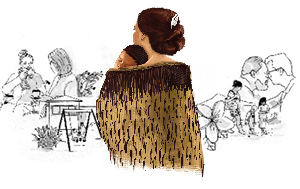 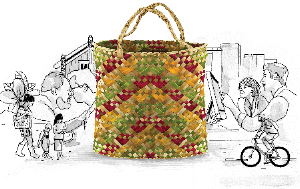 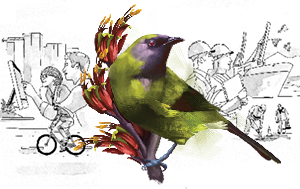 Our ValuesOur ValuesOur ValuesOur ValuesOur ValuesOur ValuesManaaki
We care about the wellbeing of peopleWhānau
We are inclusive and build belongingWhānau
We are inclusive and build belongingMahi tahi 
We work together, making a difference for communitiesMahi tahi 
We work together, making a difference for communitiesTika me te pono
We do the right thing, with integrityWorking in the Public ServiceKa mahitahi mātou o te ratonga tūmatanui kia hei painga mō ngā tāngata o Aotearoa i āianei, ā, hei ngā rā ki tua hoki. He kawenga tino whaitake tā mātou hei tautoko i te Karauna i runga i āna hononga ki a ngāi Māori i raro i te Tiriti o Waitangi. Ka tautoko mātou i te kāwanatanga manapori. Ka whakakotahingia mātou e te wairua whakarato ki ō mātou hapori, ā, e arahina ana mātou e ngā mātāpono me ngā tikanga matua o te ratonga tūmatanui i roto i ā mātou mahi. In the public service we work collectively to make a meaningful difference for New Zealanders now and in the future. We have an important role in supporting the Crown in its relationships with Māori under the Treaty of Waitangi.  We support democratic government. We are unified by a spirit of service to our communities and guided by the core principles and values of the public service in our work.Working in the Public ServiceKa mahitahi mātou o te ratonga tūmatanui kia hei painga mō ngā tāngata o Aotearoa i āianei, ā, hei ngā rā ki tua hoki. He kawenga tino whaitake tā mātou hei tautoko i te Karauna i runga i āna hononga ki a ngāi Māori i raro i te Tiriti o Waitangi. Ka tautoko mātou i te kāwanatanga manapori. Ka whakakotahingia mātou e te wairua whakarato ki ō mātou hapori, ā, e arahina ana mātou e ngā mātāpono me ngā tikanga matua o te ratonga tūmatanui i roto i ā mātou mahi. In the public service we work collectively to make a meaningful difference for New Zealanders now and in the future. We have an important role in supporting the Crown in its relationships with Māori under the Treaty of Waitangi.  We support democratic government. We are unified by a spirit of service to our communities and guided by the core principles and values of the public service in our work.Working in the Public ServiceKa mahitahi mātou o te ratonga tūmatanui kia hei painga mō ngā tāngata o Aotearoa i āianei, ā, hei ngā rā ki tua hoki. He kawenga tino whaitake tā mātou hei tautoko i te Karauna i runga i āna hononga ki a ngāi Māori i raro i te Tiriti o Waitangi. Ka tautoko mātou i te kāwanatanga manapori. Ka whakakotahingia mātou e te wairua whakarato ki ō mātou hapori, ā, e arahina ana mātou e ngā mātāpono me ngā tikanga matua o te ratonga tūmatanui i roto i ā mātou mahi. In the public service we work collectively to make a meaningful difference for New Zealanders now and in the future. We have an important role in supporting the Crown in its relationships with Māori under the Treaty of Waitangi.  We support democratic government. We are unified by a spirit of service to our communities and guided by the core principles and values of the public service in our work.Working in the Public ServiceKa mahitahi mātou o te ratonga tūmatanui kia hei painga mō ngā tāngata o Aotearoa i āianei, ā, hei ngā rā ki tua hoki. He kawenga tino whaitake tā mātou hei tautoko i te Karauna i runga i āna hononga ki a ngāi Māori i raro i te Tiriti o Waitangi. Ka tautoko mātou i te kāwanatanga manapori. Ka whakakotahingia mātou e te wairua whakarato ki ō mātou hapori, ā, e arahina ana mātou e ngā mātāpono me ngā tikanga matua o te ratonga tūmatanui i roto i ā mātou mahi. In the public service we work collectively to make a meaningful difference for New Zealanders now and in the future. We have an important role in supporting the Crown in its relationships with Māori under the Treaty of Waitangi.  We support democratic government. We are unified by a spirit of service to our communities and guided by the core principles and values of the public service in our work.Working in the Public ServiceKa mahitahi mātou o te ratonga tūmatanui kia hei painga mō ngā tāngata o Aotearoa i āianei, ā, hei ngā rā ki tua hoki. He kawenga tino whaitake tā mātou hei tautoko i te Karauna i runga i āna hononga ki a ngāi Māori i raro i te Tiriti o Waitangi. Ka tautoko mātou i te kāwanatanga manapori. Ka whakakotahingia mātou e te wairua whakarato ki ō mātou hapori, ā, e arahina ana mātou e ngā mātāpono me ngā tikanga matua o te ratonga tūmatanui i roto i ā mātou mahi. In the public service we work collectively to make a meaningful difference for New Zealanders now and in the future. We have an important role in supporting the Crown in its relationships with Māori under the Treaty of Waitangi.  We support democratic government. We are unified by a spirit of service to our communities and guided by the core principles and values of the public service in our work.Working in the Public ServiceKa mahitahi mātou o te ratonga tūmatanui kia hei painga mō ngā tāngata o Aotearoa i āianei, ā, hei ngā rā ki tua hoki. He kawenga tino whaitake tā mātou hei tautoko i te Karauna i runga i āna hononga ki a ngāi Māori i raro i te Tiriti o Waitangi. Ka tautoko mātou i te kāwanatanga manapori. Ka whakakotahingia mātou e te wairua whakarato ki ō mātou hapori, ā, e arahina ana mātou e ngā mātāpono me ngā tikanga matua o te ratonga tūmatanui i roto i ā mātou mahi. In the public service we work collectively to make a meaningful difference for New Zealanders now and in the future. We have an important role in supporting the Crown in its relationships with Māori under the Treaty of Waitangi.  We support democratic government. We are unified by a spirit of service to our communities and guided by the core principles and values of the public service in our work.The outcomes we want to achieveThe outcomes we want to achieveThe outcomes we want to achieveThe outcomes we want to achieveThe outcomes we want to achieveThe outcomes we want to achieveNew Zealanders get the support they requireNew Zealanders get the support they requireNew Zealanders are resilient and live in inclusive and supportive communitiesNew Zealanders are resilient and live in inclusive and supportive communitiesNew Zealanders participate positively in society and reach their potentialNew Zealanders participate positively in society and reach their potentialWe carry out a broad range of responsibilities and functions includingWe carry out a broad range of responsibilities and functions includingWe carry out a broad range of responsibilities and functions includingWe carry out a broad range of responsibilities and functions includingWe carry out a broad range of responsibilities and functions includingWe carry out a broad range of responsibilities and functions includingEmployment, income support and superannuationCommunity partnerships, programmes 
and campaignsAdvocacy for seniors, disabled people 
and youthEmployment, income support and superannuationCommunity partnerships, programmes 
and campaignsAdvocacy for seniors, disabled people 
and youthEmployment, income support and superannuationCommunity partnerships, programmes 
and campaignsAdvocacy for seniors, disabled people 
and youthPublic housing assistance and emergency housing Resolving claims of abuse and neglect in 
state careStudent allowances and loansPublic housing assistance and emergency housing Resolving claims of abuse and neglect in 
state careStudent allowances and loansPublic housing assistance and emergency housing Resolving claims of abuse and neglect in 
state careStudent allowances and loansHe Whakataukī*He Whakataukī*He Whakataukī*He Whakataukī*He Whakataukī*He Whakataukī*Unuhia te rito o te harakeke
Kei hea te kōmako e kō?
Whakatairangitia, rere ki uta, rere ki tai;
Ui mai ki ahau,
He aha te mea nui o te ao?
Māku e kī atu,
He tangata, he tangata, he tangata*Unuhia te rito o te harakeke
Kei hea te kōmako e kō?
Whakatairangitia, rere ki uta, rere ki tai;
Ui mai ki ahau,
He aha te mea nui o te ao?
Māku e kī atu,
He tangata, he tangata, he tangata*Unuhia te rito o te harakeke
Kei hea te kōmako e kō?
Whakatairangitia, rere ki uta, rere ki tai;
Ui mai ki ahau,
He aha te mea nui o te ao?
Māku e kī atu,
He tangata, he tangata, he tangata*If you remove the central shoot of the flaxbush
Where will the bellbird find rest?
Will it fly inland, fly out to sea, or fly aimlessly;
If you were to ask me,
What is the most important thing in the world?
I will tell you,
It is people, it is people, it is peopleIf you remove the central shoot of the flaxbush
Where will the bellbird find rest?
Will it fly inland, fly out to sea, or fly aimlessly;
If you were to ask me,
What is the most important thing in the world?
I will tell you,
It is people, it is people, it is peopleIf you remove the central shoot of the flaxbush
Where will the bellbird find rest?
Will it fly inland, fly out to sea, or fly aimlessly;
If you were to ask me,
What is the most important thing in the world?
I will tell you,
It is people, it is people, it is people*	We would like to acknowledge Te Rūnanga Nui o Te Aupōuri Trust for their permission to use this whakataukī*	We would like to acknowledge Te Rūnanga Nui o Te Aupōuri Trust for their permission to use this whakataukī*	We would like to acknowledge Te Rūnanga Nui o Te Aupōuri Trust for their permission to use this whakataukī*	We would like to acknowledge Te Rūnanga Nui o Te Aupōuri Trust for their permission to use this whakataukī*	We would like to acknowledge Te Rūnanga Nui o Te Aupōuri Trust for their permission to use this whakataukī*	We would like to acknowledge Te Rūnanga Nui o Te Aupōuri Trust for their permission to use this whakataukī